SEND COMPLETED DIARY SHEETS TO ASB@MILTON-KEYNES.GOV.UK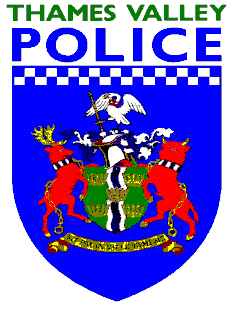 ANTI-SOCIAL BEHAVIOUR INCIDENT DIARYCONSENT TO DISCLOSURE OF INFORMATIONI (name)									(address)									have made a complaint about anti-social behaviour to 							I understand that I may withdraw my consent at any time, by informing the above agency in writing. I understand that I will be able to read any statement produced by an official of the above agency as a result of information supplied in these diary sheets. I also understand that only if I provide a statement, my name would be disclosed to the perpetrator(s) should the case go to court. I am /am not willing to attend court if required* (please delete)…………….…………………..I am willing to have my details used by other agencies involved in the investigation.…………*(Please state reasons for not attending court on page 15 of this booklet)We need your help to resolve the problem you are experiencing.As part of their investigation I consent to officers or agents of 							 using the information contained within these diary sheets in both civil and criminal court cases.				Signature:……………………………………………………….. Print Name:……………………………………………………...Date:……/……/………… Restricted DocumentSEND COMPLETED DIARY SHEETS TO ASB@MILTON-KEYNES.GOV.UKANTI-SOCIAL BEHAVIOUR INCIDENT DIARYWe will not disclose your identity to the person(s) you are complaining about, without your written consent.	However any information given on this form may be given to the offender(s) if the case goes to court.											Please supply your name and address on the front sheet of this booklet. You do not have to give your details, but if you do not, we will be unable to invite you to make a witness statement/go to court. This will mean that the information you give us will not carry as much weight. It will also limit the actions we can take to help you.	 Date:			 	    Time Started: 				    Time Finished:   																Location: 																						Suspects Names / Descriptions: 																					Details Of Incident: 																							Did you take any action? 																							Any other supporting evidence (Video/Photographs etc.) 																				How did the incident affect you? 																						 Date  Completed:					Have you reported the problems to anyone else?	Yes / No		Please tick as appropriate:	Police* 	        MK Council   	Housing Provider  Other	(Please specify) 										             *Please quote URN or crime number:________________________________________     SEND COMPLETED DIARY SHEETS TO ASB@MILTON-KEYNES.GOV.UKANTI-SOCIAL BEHAVIOUR INCIDENT DIARYWe will not disclose your identity to the person(s) you are complaining about, without your written consent.	However any information given on this form may be given to the offender(s) if the case goes to court.											Please supply your name and address on the front sheet of this booklet. You do not have to give your details, but if you do not, we will be unable to invite you to make a witness statement/go to court. This will mean that the information you give us will not carry as much weight. It will also limit the actions we can take to help you.	 Date:			 	    Time Started: 				    Time Finished:   																Location: 																						Suspects Names / Descriptions: 																					Details Of Incident: 																							Did you take any action? 																							Any other supporting evidence (Video/Photographs etc.) 																				How did the incident affect you? 																						 Date  Completed:					Have you reported the problems to anyone else?	Yes / No		Please tick as appropriate:	Police*  	        MK Council   	Housing Provider  Other	(Please specify) 										             *Please quote URN or crime number:___________________________________________SEND COMPLETED DIARY SHEETS TO ASB@MILTON-KEYNES.GOV.UKANTI-SOCIAL BEHAVIOUR INCIDENT DIARYWe will not disclose your identity to the person(s) you are complaining about, without your written consent.	However any information given on this form may be given to the offender(s) if the case goes to court.											Please supply your name and address on the front sheet of this booklet. You do not have to give your details, but if you do not, we will be unable to invite you to make a witness statement/go to court. This will mean that the information you give us will not carry as much weight. It will also limit the actions we can take to help you.	 Date:			 	    Time Started: 				    Time Finished:   																Location: 																						Suspects Names / Descriptions: 																					Details Of Incident: 																							Did you take any action? 																							Any other supporting evidence (Video/Photographs etc.) 																				How did the incident affect you? 																						 Date  Completed:					Have you reported the problems to anyone else?	Yes / No		Please tick as appropriate:		Police*  	        MK Council   	Housing Provider  Other	(Please specify) 										             *Please quote URN or crime number:___________________________________________SEND COMPLETED DIARY SHEETS TO ASB@MILTON-KEYNES.GOV.UKANTI-SOCIAL BEHAVIOUR INCIDENT DIARYWe will not disclose your identity to the person(s) you are complaining about, without your written consent.	However any information given on this form may be given to the offender(s) if the case goes to court.											Please supply your name and address on the front sheet of this booklet. You do not have to give your details, but if you do not, we will be unable to invite you to make a witness statement/go to court. This will mean that the information you give us will not carry as much weight. It will also limit the actions we can take to help you.	 Date:			 	    Time Started: 				    Time Finished:   																Location: 																						Suspects Names / Descriptions: 																					Details Of Incident: 																							Did you take any action? 																							Any other supporting evidence (Video/Photographs etc.) 																				How did the incident affect you? 																						 Date  Completed:					Have you reported the problems to anyone else?	Yes / No		Please tick as appropriate:		Police*  	        MK Council   	Housing Provider  Other	(Please specify) 										             *Please quote URN or crime number:___________________________________________SEND COMPLETED DIARY SHEETS TO ASB@MILTON-KEYNES.GOV.UKANTI-SOCIAL BEHAVIOUR INCIDENT DIARYWe will not disclose your identity to the person(s) you are complaining about, without your written consent.	However any information given on this form may be given to the offender(s) if the case goes to court.											Please supply your name and address on the front sheet of this booklet. You do not have to give your details, but if you do not, we will be unable to invite you to make a witness statement/go to court. This will mean that the information you give us will not carry as much weight. It will also limit the actions we can take to help you.	 Date:			 	    Time Started: 				    Time Finished:   																Location: 																						Suspects Names / Descriptions: 																					Details Of Incident: 																							Did you take any action? 																							Any other supporting evidence (Video/Photographs etc.) 																				How did the incident affect you? 																						 Date  Completed:					Have you reported the problems to anyone else?	Yes / No		Please tick as appropriate:		Police*  	        MK Council   	Housing Provider  Other	(Please specify) 										             *Please quote URN or crime number:___________________________________________SEND COMPLETED DIARY SHEETS TO ASB@MILTON-KEYNES.GOV.UKANTI-SOCIAL BEHAVIOUR INCIDENT DIARYWe will not disclose your identity to the person(s) you are complaining about, without your written consent.	However any information given on this form may be given to the offender(s) if the case goes to court.											Please supply your name and address on the front sheet of this booklet. You do not have to give your details, but if you do not, we will be unable to invite you to make a witness statement/go to court. This will mean that the information you give us will not carry as much weight. It will also limit the actions we can take to help you.	 Date:			 	    Time Started: 				    Time Finished:   																Location: 																						Suspects Names / Descriptions: 																					Details Of Incident: 																							Did you take any action? 																							Any other supporting evidence (Video/Photographs etc.) 																				How did the incident affect you? 																						 Date  Completed:					Have you reported the problems to anyone else?	Yes / No		Please tick as appropriate:		Police*  	        MK Council   	Housing Provider  Other	(Please specify) 										             *Please quote URN or crime number:___________________________________________SEND COMPLETED DIARY SHEETS TO ASB@MILTON-KEYNES.GOV.UKANTI-SOCIAL BEHAVIOUR INCIDENT DIARYWe will not disclose your identity to the person(s) you are complaining about, without your written consent.	However any information given on this form may be given to the offender(s) if the case goes to court.											Please supply your name and address on the front sheet of this booklet. You do not have to give your details, but if you do not, we will be unable to invite you to make a witness statement/go to court. This will mean that the information you give us will not carry as much weight. It will also limit the actions we can take to help you.	 Date:			 	    Time Started: 				    Time Finished:   																Location: 																						Suspects Names / Descriptions: 																					Details Of Incident: 																							Did you take any action? 																							Any other supporting evidence (Video/Photographs etc.) 																				How did the incident affect you? 																						 Date  Completed:					Have you reported the problems to anyone else?	Yes / No		Please tick as appropriate:		Police*  	        MK Council   	Housing Provider  Other	(Please specify) 										             *Please quote URN or crime number:___________________________________________SEND COMPLETED DIARY SHEETS TO ASB@MILTON-KEYNES.GOV.UKANTI-SOCIAL BEHAVIOUR INCIDENT DIARYWe will not disclose your identity to the person(s) you are complaining about, without your written consent.	However any information given on this form may be given to the offender(s) if the case goes to court.											Please supply your name and address on the front sheet of this booklet. You do not have to give your details, but if you do not, we will be unable to invite you to make a witness statement/go to court. This will mean that the information you give us will not carry as much weight. It will also limit the actions we can take to help you.	 Date:			 	    Time Started: 				    Time Finished:   																Location: 																						Suspects Names / Descriptions: 																					Details Of Incident: 																							Did you take any action? 																							Any other supporting evidence (Video/Photographs etc.) 																				How did the incident affect you? 																						 Date  Completed:					Have you reported the problems to anyone else?	Yes / No		Please tick as appropriate:		Police*  	        MK Council   	Housing Provider  Other	(Please specify) 										             *Please quote URN or crime number:___________________________________________SEND COMPLETED DIARY SHEETS TO ASB@MILTON-KEYNES.GOV.UKANTI-SOCIAL BEHAVIOUR INCIDENT DIARYWe will not disclose your identity to the person(s) you are complaining about, without your written consent.	However any information given on this form may be given to the offender(s) if the case goes to court.											Please supply your name and address on the front sheet of this booklet. You do not have to give your details, but if you do not, we will be unable to invite you to make a witness statement/go to court. This will mean that the information you give us will not carry as much weight. It will also limit the actions we can take to help you.	 Date:			 	    Time Started: 				    Time Finished:   																Location: 																						Suspects Names / Descriptions: 																					Details Of Incident: 																							Did you take any action? 																							Any other supporting evidence (Video/Photographs etc.) 																				How did the incident affect you? 																						 Date  Completed:					Have you reported the problems to anyone else?	Yes / No		Please tick as appropriate:		Police*  	        MK Council   	Housing Provider  Other	(Please specify) 										             *Please quote URN or crime number:___________________________________________SEND COMPLETED DIARY SHEETS TO ASB@MILTON-KEYNES.GOV.UKANTI-SOCIAL BEHAVIOUR INCIDENT DIARYWe will not disclose your identity to the person(s) you are complaining about, without your written consent.	However any information given on this form may be given to the offender(s) if the case goes to court.											Please supply your name and address on the front sheet of this booklet. You do not have to give your details, but if you do not, we will be unable to invite you to make a witness statement/go to court. This will mean that the information you give us will not carry as much weight. It will also limit the actions we can take to help you.	 Date:			 	    Time Started: 				    Time Finished:   																Location: 																						Suspects Names / Descriptions: 																					Details Of Incident: 																							Did you take any action? 																							Any other supporting evidence (Video/Photographs etc.) 																				How did the incident affect you? 																						 Date  Completed:					Have you reported the problems to anyone else?	Yes / No		Please tick as appropriate:		Police*  	        MK Council   	Housing Provider  Other	(Please specify) 										             *Please quote URN or crime number:___________________________________________SEND COMPLETED DIARY SHEETS TO ASB@MILTON-KEYNES.GOV.UKANTI-SOCIAL BEHAVIOUR INCIDENT DIARYWe will not disclose your identity to the person(s) you are complaining about, without your written consent.	However any information given on this form may be given to the offender(s) if the case goes to court.											Please supply your name and address on the front sheet of this booklet. You do not have to give your details, but if you do not, we will be unable to invite you to make a witness statement/go to court. This will mean that the information you give us will not carry as much weight. It will also limit the actions we can take to help you.	 Date:			 	    Time Started: 				    Time Finished:   																Location: 																						Suspects Names / Descriptions: 																					Details Of Incident: 																							Did you take any action? 																							Any other supporting evidence (Video/Photographs etc.) 																				How did the incident affect you? 																						 Date  Completed:					Have you reported the problems to anyone else?	Yes / No		Please tick as appropriate:		Police*  	        MK Council   	Housing Provider  Other	(Please specify) 										             *Please quote URN or crime number:___________________________________________SEND COMPLETED DIARY SHEETS TO ASB@MILTON-KEYNES.GOV.UKANTI-SOCIAL BEHAVIOUR INCIDENT DIARYWe will not disclose your identity to the person(s) you are complaining about, without your written consent.	However any information given on this form may be given to the offender(s) if the case goes to court.											Please supply your name and address on the front sheet of this booklet. You do not have to give your details, but if you do not, we will be unable to invite you to make a witness statement/go to court. This will mean that the information you give us will not carry as much weight. It will also limit the actions we can take to help you.	 Date:			 	    Time Started: 				    Time Finished:   																Location: 																						Suspects Names / Descriptions: 																					Details Of Incident: 																							Did you take any action? 																							Any other supporting evidence (Video/Photographs etc.) 																				How did the incident affect you? 																						 Date  Completed:					Have you reported the problems to anyone else?	Yes / No		Please tick as appropriate:		Police*  	        MK Council   	Housing Provider  Other	(Please specify) 										             *Please quote URN or crime number:___________________________________________SEND COMPLETED DIARY SHEETS TO ASB@MILTON-KEYNES.GOV.UKANTI-SOCIAL BEHAVIOUR INCIDENT DIARYWe will not disclose your identity to the person(s) you are complaining about, without your written consent.	However any information given on this form may be given to the offender(s) if the case goes to court.											Please supply your name and address on the front sheet of this booklet. You do not have to give your details, but if you do not, we will be unable to invite you to make a witness statement/go to court. This will mean that the information you give us will not carry as much weight. It will also limit the actions we can take to help you.	 Date:			 	    Time Started: 				    Time Finished:   																Location: 																						Suspects Names / Descriptions: 																					Details Of Incident: 																							Did you take any action? 																							Any other supporting evidence (Video/Photographs etc.) 																				How did the incident affect you? 																						 Date  Completed: 													Have you reported the problems to anyone else?	Yes / No		Please tick as appropriate:		Police*  	        MK Council   	Housing Provider  Other	(Please specify) 										             *Please quote URN or crime number:_________________________________________SEND COMPLETED DIARY SHEETS TO ASB@MILTON-KEYNES.GOV.UKANTI-SOCIAL BEHAVIOUR INCIDENT DIARYPlease use this page to provide a brief summary of how the behaviour highlighted in these diary sheets has affected your quality of life.……………………………………………………………………………………………………………………………………………………………………………………………………………………………………..………………………………………………………………..………………………………………………………………………………………………………………………………………………………………………………………………………………………………………………………………………………………………………………………………………..………………………………………………………………..………………………………………………………………………………………………………………………………………………………………………………………………………………………………………………………………………………………………………………………………………..………………………………………………………………..………………………………………………………………………………………………………………………………………………………………………………………………………………………………………………………………………………………………………………………………………..………………………………………………………………..………………………………………………………………………………………………………………………………………………………………………………………………………………………………………………………………………………………………………………………………………..………………………………………………………………..………………………………………………………………………………………………………………………………………………………………………………………………………………………………………………………………………………………………………………………………………..………………………………………………………………..………………………………………………………………………………………………………………………………………………………………………………………………………………………………………………………………………………………………………………………………………..………………………………………………………………..…………………………………………………………………………………………………SEND COMPLETED DIARY SHEETS TO ASB@MILTON-KEYNES.GOV.UKTHANK YOU FOR TAKING THE TIME TO COMPLETE THIS LOG SHEETANTI-SOCIAL BEHAVIOUR INCIDENT DIARYPlease use this page to provide a brief summary of how the behaviour highlighted in these diary sheets has affected your quality of life.……………………………………………………………………………………………………………………………………………………………………………………………………………………………………..………………………………………………………………..………………………………………………………………………………………………………………………………………………………………………………………………………………………………………………………………………………………………………………………………………..………………………………………………………………..………………………………………………………………………………………………………………………………………………………………………………………………………………………………………………………………………………………………………………………………………..………………………………………………………………..………………………………………………………………………………………………………………………………………………………………………………………………………………………………………………………………………………………………………………………………………..………………………………………………………………..………………………………………………………………………………………………………………………………………………………………………………………………………………………………………………………………………………………………………………………………………..………………………………………………………………..………………………………………………………………………………………………………………………………………………………………………………………………………………………………………………………………………………………………………………………………………..………………………………………………………………..………………………………………………………………………………………………………………………………………………………………………………………………………………………………………………………………………………………………………………………………………..………………………………………………………………..…………………………………………………………………………………………………SEND COMPLETED DIARY SHEETS TO ASB@MILTON-KEYNES.GOV.UKANTI-SOCIAL BEHAVIOUR INCIDENT DIARYAllocated Investigating OfficerName:………………………………………………………….Your Telephone Number: ……………………………………………………….Your Email Address: ……………………………………………………………Useful ContactsThames Valley Police (non-emergency)          -         101 MK Housing Services  		   -                 01908 252937Noise - Environmental Health         -          01908 252398Noise Complaints (Out of Hours)      -       01908 226699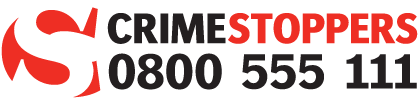 ANTI-SOCIAL BEHAVIOUR INCIDENT DIARY